МБОУ Талловеровская СОШСистема контроля за выполнением плана работыШтаба воспитательной работыЧлены ШВР и   классные руководители 1-11 классов согласно плану работы проводят классные и общешкольные мероприятия. В день проведения мероприятий составляется информация и фотоотчет. В течение суток материал о проведении мероприятия размещается на сайте  школы (https://talloverov.rostovschool.ru), затем информация с хештегом, соответствующим событию,  размещается в соц. сети  ВКонтакте на странице Советника директора школы по воспитанию и взаимодействию с детскими общественными обьединениями Стецуриной М.М. (https://vk.com/id655939733) и соц. сети  ВКонтакте  на странице МБОУ Талловеровской СОШ(https://vk.com/club217467951), что позволяет осуществлять контроль за проведением и качеством мероприятий.В этих чатах состоят классные руководители 1-11 классов, члены ШВР и администрация школы. Заместитель директора по воспитательной работе и советник директора по воспитанию осуществляют: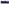 -планирование, организация и контроль над организацией воспитательной работы, в том числе профилактической;-организация ,контроль, анализ и оценка результативности работы ШВР;-организация взаимодействия специалистов ШВР со службами системы профилактики(комиссией по делам несовершеннолетних, органами социальной защиты населения, здравоохранения, молодежной политики, внутренних дел, центрами занятости населения, администрациями муниципальных образований и т.д.);организация деятельности службы школьной медиации в образовательной организации.Система контроля осуществляется на следующих принципах: системность; демократичность; толерантность; оптимальность; объективность; созидательность.При реализации системы контроля избраны такие формы, приемы и методы, которые позволяют получить адекватную информацию о состоянии работы ШВР: наблюдение; опрос; собеседования; интерес детей к проводимым мероприятиям; подготовка и заслушивание отчетов (сообщений), творческих самоотчетов, на заседаниях органов школьного самоуправления; польза от проведѐнного мероприятия; посещение мероприятий; отсутствие/наличие обучающихся «группы риска» и т.д.Используем три типа контроля: административный - осуществляет заместитель директора по УВР, общественно-педагогический - осуществляет педагогический коллектив, обучающиеся и самоконтроль.Директор школы                                               Н.Н.Переверзева 